75-летию Краснодарского края посвящается…В День образования Краснодарского края учащиеся 9-11 классов собрались в актовом зале на торжественный час «Край родной – земля кубанская». Началось мероприятие с исполнения Гимна Краснодарского края. Впервые звучание Гимна сопровождалось видеофильмом, который к этому дню в подарок ребятам сделала учительница 2 «А» класса Наталья Владимировна Головатая.  Учащиеся 11 «Б» класса, активисты этнографического музея «Казачье подворье», рассказывали о красоте родного края, самобытности кубанского народа, казачьих традициях, об экспонатах, собранных в  школьном музее и заботливо хранимых его руководителем -  Ламинской Марией Степановной, заслуженным учителем Кубани.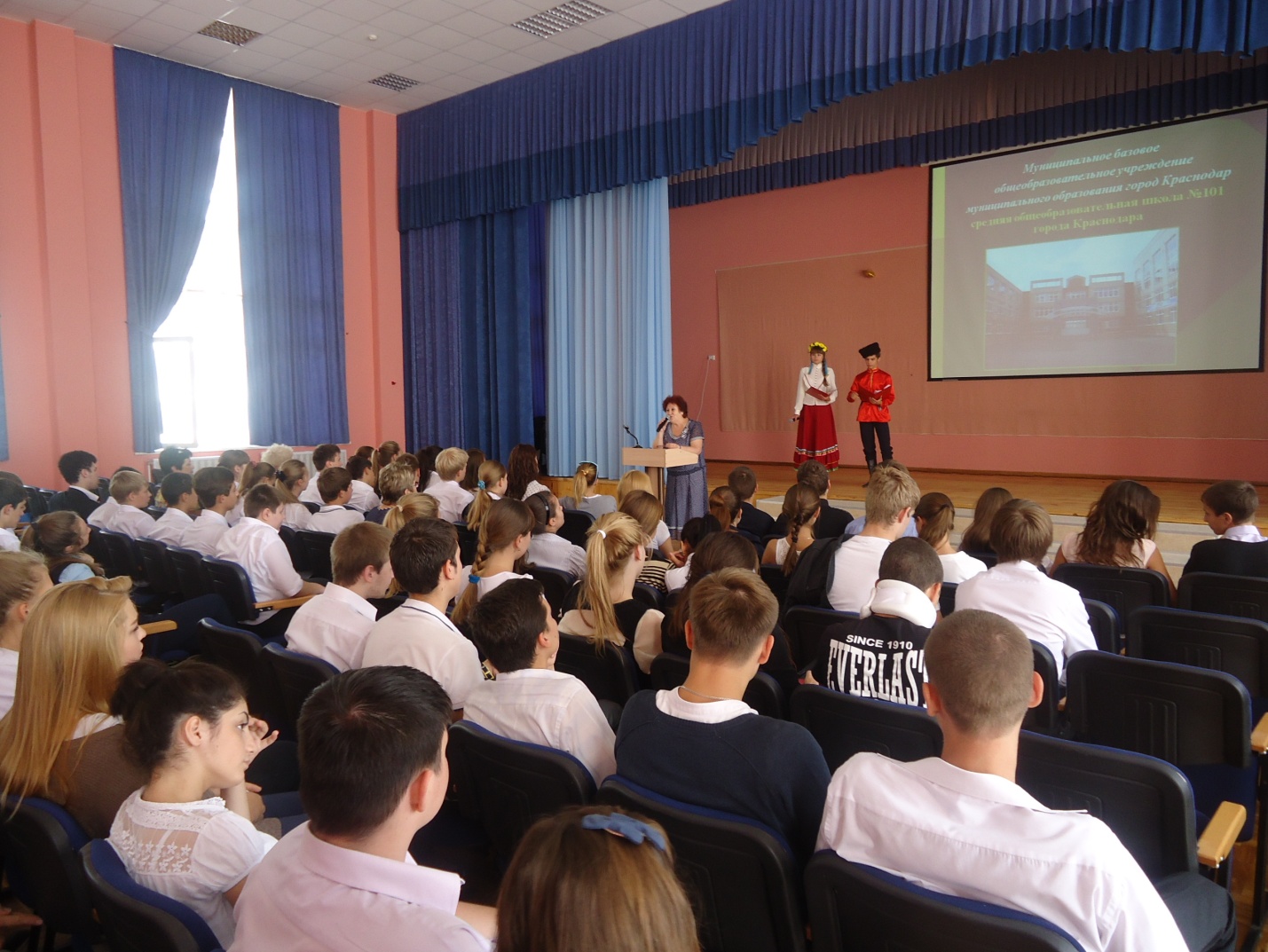 